Vendredi 2 octobre : 50 ans du CHD LA CANDELIE, 9h45 départ marche depuis POMPEYRIEPour tout renseignement  Tél : 05 53 67 93 32  /  06 79 71 95 70  ph.dhalluin@orange.fr    Blog: paroissesaintemarieenagenais47.over-blog.comParoissePresbytère « Mérens » – 47480 PONT du CASSE                               du 5 au 20 septembre 2015ParoissePresbytère « Mérens » – 47480 PONT du CASSE                               du 5 au 20 septembre 2015Samedi 5 septembre  Ste RaïssaSamedi 5 septembre  Ste RaïssaSamedi 5 septembre  Ste Raïssa14h: PONT du CASSE & FOULAYRONNES Forum - Associations18h30 : MONBRAN, messe  (int°)14h: PONT du CASSE & FOULAYRONNES Forum - Associations18h30 : MONBRAN, messe  (int°)Dimanche 6 septembre23° Dimanche TODimanche 6 septembre23° Dimanche TODimanche 6 septembre23° Dimanche TO10h30 : ARTIGUES, messe en famille - lancement Pastoral(Fle Rivière 12h00 : PONT du CASSE, Baptême Matthias CAROBBIO 9h30-17h30 : N-D d’AMBRUS, Pèlerinage diocésain.10h30 : ARTIGUES, messe en famille - lancement Pastoral(Fle Rivière 12h00 : PONT du CASSE, Baptême Matthias CAROBBIO 9h30-17h30 : N-D d’AMBRUS, Pèlerinage diocésain.Lundi 7sept   Ste ReineLundi 7sept   Ste ReineLundi 7sept   Ste Reine9h30-18h : St PIERRE de CLAIRAC, Ste Marie de la Garde, EAP9h30-18h : St PIERRE de CLAIRAC, Ste Marie de la Garde, EAPMardi 8 septembre  Nativité de la Vierge Mardi 8 septembre  Nativité de la Vierge Mardi 8 septembre  Nativité de la Vierge 8h45 : FOULAYRONNES,  Laudes et messe (Int°   )14h-18h00: Aumônerie Centre Hospitalier Agen St ESPRIT. 17h30 : PONT du CASSE, Prière du chapelet 15h30-17h30 : N-D d’AMBRUS, Pèlerinage diocésain.20h00 : PONT du CASSE, comité des fêtes paroissiales.8h45 : FOULAYRONNES,  Laudes et messe (Int°   )14h-18h00: Aumônerie Centre Hospitalier Agen St ESPRIT. 17h30 : PONT du CASSE, Prière du chapelet 15h30-17h30 : N-D d’AMBRUS, Pèlerinage diocésain.20h00 : PONT du CASSE, comité des fêtes paroissiales.Mercredi 9 septembreSt Alain, St Pierre ClaveMercredi 9 septembreSt Alain, St Pierre ClaveMercredi 9 septembreSt Alain, St Pierre Clave8h45 : PONT du CASSE,  Laudes et messe (Int)° puis  S.E.M.14h-18h00: Aumônerie Centre Hospitalier Agen MONBRAN. 8h45 : PONT du CASSE,  Laudes et messe (Int)° puis  S.E.M.14h-18h00: Aumônerie Centre Hospitalier Agen MONBRAN. Jeudi 10septemSte InèsJeudi 10septemSte InèsJeudi 10septemSte Inès14h-18h00 : Aumônerie C H d'Agen POMPEYRIE, 15h00 messe.14h-18h00 : Aumônerie C H d'Agen POMPEYRIE, 15h00 messe.Vendredi 11septembre St AdelpheVendredi 11septembre St AdelpheVendredi 11septembre St Adelphe9h00 : PONT du CASSE, adoration du St Sacrement -confessions.14h-18h00: C H Départemental CANDÉLIE, 16h30 messe. 9h00 : PONT du CASSE, adoration du St Sacrement -confessions.14h-18h00: C H Départemental CANDÉLIE, 16h30 messe. Samedi 12 septembre  St ApollinaireSamedi 12 septembre  St ApollinaireSamedi 12 septembre  St ApollinaireBAJAMONT : Forum des Associations.15h00:LA CROIX BLANCHE,mariage SandrineFORGET-LandryMEILLIER17h00: LA CROIX BLANCHE, mariage Edith LATASTE-Jean FAIVRE18h30: LA CROIX BLANCHE, messeBAJAMONT : Forum des Associations.15h00:LA CROIX BLANCHE,mariage SandrineFORGET-LandryMEILLIER17h00: LA CROIX BLANCHE, mariage Edith LATASTE-Jean FAIVRE18h30: LA CROIX BLANCHE, messeDimanche 13 septembr24° Dimanche TODimanche 13 septembr24° Dimanche TODimanche 13 septembr24° Dimanche TO9h30 : PONT du CASSE, messe (Int )11h00: St MARTIN F. messe (Int. ) Baptême Lya & Ambre LE GOFF9h30 : PONT du CASSE, messe (Int )11h00: St MARTIN F. messe (Int. ) Baptême Lya & Ambre LE GOFFLundi 14 septembre La Croix GlorieuseLundi 14 septembre La Croix GlorieuseLundi 14 septembre La Croix Glorieuse14h00 : TONNEINS, Frat Chrétien Personnes Malades Handicapées18h30 : PONT du CASSE, vêpres et messe.20h00 : PONT du CASSE, bureau du Conseil Affaires Économiques14h00 : TONNEINS, Frat Chrétien Personnes Malades Handicapées18h30 : PONT du CASSE, vêpres et messe.20h00 : PONT du CASSE, bureau du Conseil Affaires ÉconomiquesMardi 15 septembre  N-D des douleursSt RolandMardi 15 septembre  N-D des douleursSt RolandMardi 15 septembre  N-D des douleursSt Roland8h45 : FOULAYRONNES,  Laudes et messe (Int°   ) puis E.A.P.14h-18h00: Aumônerie Centre Hospitalier Agen St ESPRIT. 17h30 : PONT du CASSE, Prière du chapelet 8h45 : FOULAYRONNES,  Laudes et messe (Int°   ) puis E.A.P.14h-18h00: Aumônerie Centre Hospitalier Agen St ESPRIT. 17h30 : PONT du CASSE, Prière du chapelet Mercredi 16 septembreCorneille/Cyprien,EdithMercredi 16 septembreCorneille/Cyprien,EdithMercredi 16 septembreCorneille/Cyprien,Edith8h45 : PONT du CASSE,  Laudes et messe (Int° )14h-18h00: Aumônerie Centre Hospitalier Agen MONBRAN. 8h45 : PONT du CASSE,  Laudes et messe (Int° )14h-18h00: Aumônerie Centre Hospitalier Agen MONBRAN. Jeudi 17septembreSt Robert Bel., RenaudJeudi 17septembreSt Robert Bel., RenaudJeudi 17septembreSt Robert Bel., Renaud9h30-14h00 : BON ENCONTRE, réunion Doyenné.14h-18h00 : Aumônerie C H d'Agen POMPEYRIE, 15h00 messe.9h30-14h00 : BON ENCONTRE, réunion Doyenné.14h-18h00 : Aumônerie C H d'Agen POMPEYRIE, 15h00 messe.Vendredi 18septembre Ste NadègeVendredi 18septembre Ste NadègeVendredi 18septembre Ste Nadège9h00 : PONT du CASSE, adoration du St Sacrement -confessions.14h-18h00: C H Départemental CANDÉLIE, 16h30 messe. 20h00 : La Boussole, Équipes Notre Dame.9h00 : PONT du CASSE, adoration du St Sacrement -confessions.14h-18h00: C H Départemental CANDÉLIE, 16h30 messe. 20h00 : La Boussole, Équipes Notre Dame.Samedi 19 septembre  St Émilie, JanvierSamedi 19 septembre  St Émilie, JanvierSamedi 19 septembre  St Émilie, Janvier15h30:ARTIGUES,mariage Laure ANDREAZZA-Alexis COUTURIER17h00:PONT du CASSE, mariage Elodie ALONZO – Frédéric BARBE18h30: MONBRAN, messe (Int° )15h30:ARTIGUES,mariage Laure ANDREAZZA-Alexis COUTURIER17h00:PONT du CASSE, mariage Elodie ALONZO – Frédéric BARBE18h30: MONBRAN, messe (Int° )Dimanche 20 septembr25° Dimanche TODimanche 20 septembr25° Dimanche TODimanche 20 septembr25° Dimanche TO9h30 : PONT du CASSE, messe (Int ), 11h00: ARTIGUES, messe (Int. Fle Rivière) 9h30 : PONT du CASSE, messe (Int ), 11h00: ARTIGUES, messe (Int. Fle Rivière) 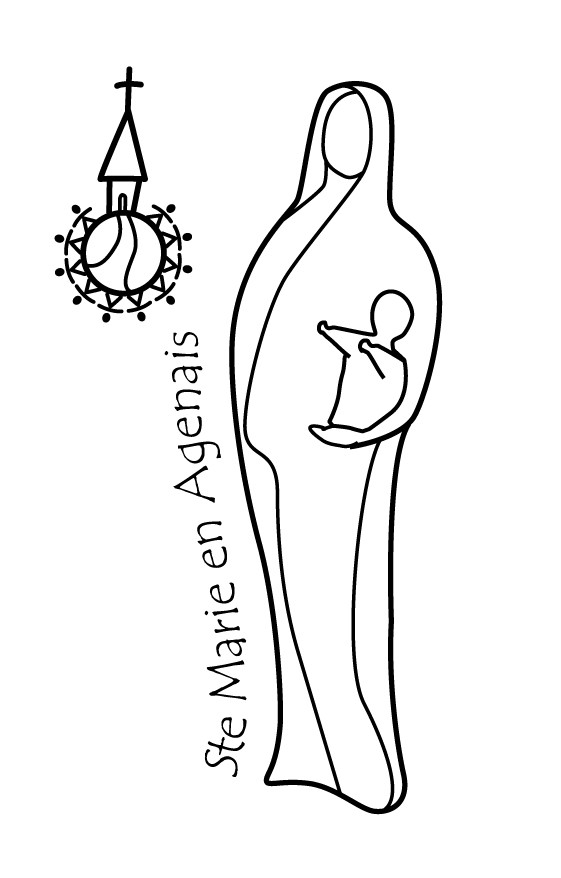 